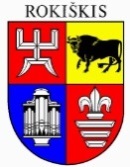 ROKIŠKIO RAJONO SAVIVALDYBĖS TARYBASPRENDIMASDĖL VIEŠOSIOS ĮSTAIGOS ROKIŠKIO PIRMINĖS ASMENS SVEIKATOS PRIEŽIŪROS CENTRO 2022 METŲ VEIKLOS ATASKAITOS PATVIRTINIMO2023 m. balandžio 27 d. Nr. TS-    RokiškisVadovaudamasi Lietuvos Respublikos vietos savivaldos įstatymo 15 straipsnio 4 dalimi, Rokiškio rajono savivaldybės tarybos veiklos reglamento, patvirtinto Rokiškio rajono savivaldybės tarybos 2023 m. kovo 31 d. sprendimo Nr. TS-102, 255 punktu Rokiškio rajono savivaldybės taryba n u s p r e n d ž i a:Patvirtinti viešosios įstaigos Rokiškio pirminės asmens sveikatos priežiūros centro 2022 metų veiklos ataskaitą (pridedama).Sprendimas per vieną mėnesį gali būti skundžiamas Regionų apygardos administraciniam teismui, skundą (prašymą) paduodant bet kuriuose šio teismo rūmuose Lietuvos Respublikos administracinių bylų teisenos įstatymo nustatyta tvarka.Savivaldybės meras                                                                          Ramūnas GodeliauskasEvelina GrėbliauskienėSPRENDIMO PROJEKTODĖL VIEŠOSIOS ĮSTAIGOS ROKIŠKIO PIRMINĖS ASMENS SVEIKATOS PRIEŽIŪROS CENTRO 2022 METŲ VEIKLOS ATASKAITOS PATVIRTINIMOAIŠKINAMASIS RAŠTAS2023 m. balandžio 27 d.Projekto rengėjas – VšĮ Rokiškio pirminės asmens sveikatos priežiūros centro direktorė Danguolė Kondratenkienė Pranešėjas komitetų ir tarybos posėdžiuose – VšĮ Rokiškio pirminės asmens sveikatos priežiūros centro direktorė Danguolė Kondratenkienė 1.Sprendimo projekto tikslas ir uždaviniaiPatvirtinti viešosios įstaigos Rokiškio pirminės asmens sveikatos priežiūros centro 2022 metų veiklos ataskaitą.2. Šiuo metu galiojančios ir teikiamu klausimu siūlomos naujos teisinio reguliavimo nuostatosRokiškio rajono savivaldybės tarybos reglamento, patvirtinto Rokiškio rajono savivaldybės tarybos 2023 m. kovo 31 d. sprendimo Nr. TS-102, 255 punkte nurodyta, kad „Biudžetinių (švietimo įstaigų metinės veiklos ataskaitos yra švietimo įstaigos vadovų metų veiklos ataskaitų dalis ir yra rengiamos Lietuvos Respublikos švietimo įstatyme nustatyta tvarka), viešųjų įstaigų (kurių savininkė ar dalininkė yra Savivaldybė) metiniai ataskaitų rinkiniai, Savivaldybės valdomų įmonių metinių finansinių ataskaitų rinkiniai, metiniai pranešimai ir (ar) veiklos ataskaitos (toliau kartu – ataskaitos) pateikiami Tarybai kasmet ir patvirtinami iki einamųjų metų gegužės 1 d. Įstaigų vadovai ataskaitas pristato Tarybos posėdyje. Prieš šių ataskaitų pristatymą Tarybos posėdyje jos svarstomos komitetuose dalyvaujant įstaigų vadovams arba jų įgaliotiems asmenims. Per biudžetinių ir viešųjų įstaigų, Savivaldybės valdomų įmonių ataskaitų pristatymą Tarybos posėdyje turi dalyvauti įstaigų vadovai arba jų įgalioti asmenys. Dėl šių ataskaitų rengiami ir pateikiami svarstyti Tarybai sprendimų projektai. Taryba priima sprendimą dėl pateiktų ataskaitų balsuojant.“. Naujos teisinio reguliavimo nuostatos nesiūlomos.3.Laukiami rezultataiViešosios įstaigos veiklos ataskaita yra viešas dokumentas ir Rokiškio rajono savivaldybės gyventojai gali išsamiai susipažinti su įstaigos veikla, įvertinti teikiamų paslaugų kokybinius ir kiekybinius rodiklius. Pateikiama informacija apie įstaigos planus, siekiant, kad įstaiga pateisintų pacientų poreikius ir teiktų kokybiškas asmens sveikatos priežiūros paslaugas nustatyta teisės aktų tvarka.4. Lėšų poreikis ir šaltiniaiSprendimui įgyvendinti lėšų nereikės.5. Antikorupcinis sprendimo projekto vertinimasTeisės akte nenumatoma reguliuoti visuomeninių santykių, susijusių su Lietuvos Respublikos korupcijos prevencijos įstatymo 8 straipsnio 1 dalyje numatytais veiksniais, todėl teisės aktas antikorupciniu požiūriu yra nevertintinas.6. Kiti sprendimui priimti reikalingi pagrindimai, skaičiavimai ar paaiškinimaiNėra7.Sprendimo projekto lyginamasis variantas (jeigu teikiamas sprendimo pakeitimo projektas)Nėra.